ОТЧЁТ краевой инновационной площадкиМУ ДО «Малая академия» г. КраснодараПО ИТОГАМ 2-ГО ГОДА РАБОТЫI. Паспортная информация 1.1. Юридическое название учреждения (организации):муниципальное учреждение дополнительного образования                                                                      «Малая академия» муниципального образования город Краснодар (МУ ДО «Малая академия»)1.2. Учредитель: муниципальное образование город Краснодар
1.3. Юридический адрес: 350000, г.Краснодар, ул. Красноармейская - ул.им. Чапаева, 61/85/11.4. ФИО руководителя: директор Мишарева Наталия Юрьевна
1.5. Телефон, факс, e-mail: (861)259-45-03; smallacademy@yandex.ru
1.6. Сайт учреждения: www. m-academ.centerstart. ru1.7. Ссылка на раздел на сайте, посвященный проекту: http://m-academ.centerstart.ru/index.php?q=node/1901.8. Официальные статусы организации в сфере образования, имевшиеся ранее (за последние 5 лет) и действующие на данный момент:регионального Инновационного координационного центра Национальной образовательной программы «Интеллектуально-творческий потенциал России» (с 2008 г.);регионального отделения Общероссийской детской общественной организации МАН «Интеллект будущего» (с 2006 г.);Краснодарского отделения Общероссийской общественной организации «Национальная система развития научной, творческой и инновационной деятельности молодёжи России «Интеграция» (с 2011 г.);зонального центра Малой академии наук учащихся Кубани (с 2008 г.);краевой инновационной площадки по теме: «Становление через заботу. Модель педагогической системы развития детей через педагогизацию образовательного пространства и уклада в условиях межшкольного научно-исследовательского Центра» (с декабря 2014 г.);муниципальной инновационной площадки по темам: «ЦДОД «Малая академия» – организационно-методический, ресурсный центр работы с интеллектуально одаренными детьми в системе образования г. Краснодара» (2006-2009); «Межшкольный учебно-исследовательский Центр как инновационная модель интегрированной  педагогической системы сетевого взаимодействия учреждений основного, дополнительного и высшего профессионального образования города Краснодара»(2009-2012);  «Интеллект на службе милосердия. Инновационная модель сопряжённой педагогической системы одновременного развития педагогических и творческих способностей одарённых учащихся и социализации детей с ограниченными образовательными возможностями» (2013-2016);опорного образовательного учреждения в муниципальном образовании город Краснодар по теме: «Интеллект на службе милосердия. Инновационная модель сопряжённой педагогической системы одновременного развития педагогических и творческих способностей одарённых учащихся и социализации детей с ограниченными образовательными возможностями» (с 2016 г.).1.9. Научные руководители:Остапенко Андрей Александрович, доктор педагогических наук,профессор Кубанского государственного университета  Хагуров Темыр Айтечевич, доктор социологических наук, профессор Кубанского государственного университета, ведущий научный сотрудник Института социологии Российской академии наук Тема КИП:СТАНОВЛЕНИЕ ЧЕРЕЗ ЗАБОТУ. Модель педагогической системы развития детей через педагогизацию образовательного пространства и уклада в условиях межшкольного научно-исследовательского Центра.1) Соответствие задачам федеральной и региональной образовательной политики.Задачи федеральной и региональной образовательной политики в сфере образования, на решение которых направлен проект: 1.Создание условий для развития способностей всех детей и молодёжи независимо от места жительства, социального положения и финансовых возможностей семьи.2. Формирование у подростков системы духовно-нравственных ценностей, чувства причастности к историко-культурной общности российского народа и судьбе России, активной гражданской и нравственной позиции, в том числе способности к сознательному выбору добра, готовности к заботе и даянию.3. Выявление и развитие молодых талантов на   принципах:приоритета интересов личности ребёнка, молодого человека, его права на свободу выбора профессии, заботы о его здоровье; доступности и открытости; опоры на высококвалифицированные кадры; индивидуального подхода в обучении, непрерывности и преемственности на всех уровнях образования; межведомственного и сетевого взаимодействия.4. Стимулирование проектной и научно-исследовательской деятельности, развитие форм поддержки победителей и призёров интеллектуальных и творческих состязаний. 5. Обновление содержания и технологий дополнительного образования детей. 6. Создание благоприятных условий для предпрофильного образования и профессиональной ориентации старшеклассников во внеурочное время.Эти задачи сформулированы в соответствующих документах:Концепция общенациональной системы выявления и развития молодых талантов; комплекс мер по реализации Концепции общенациональной системы выявления и развития молодых талантов (утверждена Президентом Российской Федерации 03.04.2012),Государственная программа Российской Федерации «Развитие образования» на 2013 – 2020 годы» (утв. постановлением Правительства РФ от 15 апреля 2014 г. № 295),Концепция развития дополнительного образования детей (утв. распоряжением Правительства Российской Федерации от 4 сентября . № 1726-р),Стратегия развития воспитания в Российской Федерации на период до 2025 года (утв. распоряжением Правительства РФ от 29 мая 2015 г. № 996-р),Приказ Минобрнауки России от 29.08.2013 № 1008 «Об утверждении Порядка организации и осуществления образовательной деятельности по дополнительным общеобразовательным программам»,Закон Краснодарского края «Об образовании в Краснодарском крае» (от 16.07.2013 г. № 2770-КЗ, принят Законодательным Собранием Краснодарского края 10 июля 2013 г.),Государственная программа Краснодарского края «Развитие образования» (утв. постановлением главы администрации (губернатора) Краснодарского края от 05 октября 2015 г. № 939). Цель проекта состоит в разработке и апробации инновационной интегрированной педагогической системы сетевого взаимодействия образовательных организаций основного, дополнительного и высшего профессионального образования на основе создания межшкольного научно-исследовательского Центра с особым укладом взаимодействия детей и взрослых, основанным на устойчивых связях взаимной заботы и даяния через педагогизацию всего образовательного пространства.Это позволит обеспечить преемственность индивидуальных образовательных и профессиональных траекторий интеллектуально и педагогически одарённых учащихся, а также предоставит детям возможность проявлять педагогические способности и склонности. 2) Задачи отчетного периода.Основная задача: Организация и сопровождение деятельности межшкольного научно-исследовательского Центра. Задачи проекта, поставленные в отчетном году. апробация интегрированной педагогической системы сетевого взаимодействия на основе межшкольного научно-исследовательского Центра,выработка форм работы по осмыслению учащимися, педагогами и родителями роли и места доверительных отношений взаимозаботы в их собственном становлении, создание условий для получения качественного углублённого образования в рамках межшкольного научно-исследовательского Центра через использование интенсивных образовательных технологий,анализ эффективности деятельности системы через диагностику динамики развития общих и творческих способностей учащихся; сформированности профессиональной направленности и профессиональной мотивации учащихся; склонности к исследовательской деятельности, навыков исследовательской деятельности, направленности исследовательского интереса учащихся; выбора индивидуальной и профессиональной образовательной траектории и наличие педагогических способностей учащихся; изменение уровня доверительности; результативности участия воспитанников  межшкольного научно-исследовательского Центра в научных конференциях.3) Содержание инновационной деятельности за отчетный период.Задача 1. Апробация интегрированной педагогической системы сетевого взаимодействия на основе межшкольного научно-исследовательского ЦентраРеализация задачи:Апробирована интегрированная педагогическая система сетевого взаимодействия на основе межшкольного научно-исследовательского Центра. Усовершенствована и откорректирована модель сопряженной педагогической системы сетевого взаимодействия на основе межшкольного научно-исследовательского Центра (далее – МНИЦ) с учётом опыта практической реализации проекта.В обновлённой модели особое внимание уделяется обеспечению взаимодействия МНИЦ на трёх уровнях: а) внутреннее, б) внешнее и в) дистанционное.Внутреннее сетевое взаимодействие осуществляется между разновозрастными детскими объединениями (РВО) внутри МНИЦ.    Внешнее сетевое взаимодействие предполагает два вида взаимоинтересного сотрудничества.Первый вид – это взаимовыгодные договорные отношения с классическим университетом (в нашем случае с Кубанским государственным университетом), смысл которых состоит в том, что университет осуществляет научно-методическую работу с педагогами и РВО МНИЦ, а МНИЦ осуществляет профориентационную работу среди выпускников в пользу сотрудничающего классического университета.Организационные формы совместной научно-исследовательской деятельности студентов-практикантов и одарённых школьников таковы: а) совместные студенческо-ученические методологические семинары; б) совместные бинарные исследования со сквозной тематикой школьных научных и студенческих курсовых работ; в) индивидуальное консультирование одарённых школьников студентами; г) совместные научно-практические конференции; д) совместные открытые тренировочные предзащиты исследовательских работ; е) подготовка совместных научных публикаций.Второй вид – это взаимовыгодные сетевые отношения с Краснодарскими средними профессиональными учреждениями искусств (музыкальный колледж, художественное училище).МНИЦ, со своей стороны, может осуществлять вечернюю подготовку выпускников колледжа и училища к успешной сдаче Единого государственного экзамена, необходимого для поступления в высшие учреждения искусств, организует совместную научно-исследовательскую деятельность. Средние профессиональные учреждения искусств, со своей стороны, обеспечивают создание в МНИЦ высокого уровня эстетического компонента единого педагогического уклада.Дистанционное сетевое взаимодействие с широко известными общественными детскими общественными организациями обеспечивает МНИЦ возможность участия выпускников в крупных научных конференциях и конкурсах.Инновационные продукты, разработанные в отчетном годуоткорректированная модель сетевого взаимодействия на основе межшкольного научно-исследовательского Центра,пакет учебно-методических материалов «Апробация интегрированной педагогической системы сетевого взаимодействия  на основе межшкольного   научно-исследовательского Центра» (граф-схема модели; описание модели; описание форм внутреннего, внешнего, дистанционного взаимодействия; методические рекомендации).Задача 2. Выработка форм работы по осмыслению учащимися, педагогами и родителями роли и места доверительных отношений взаимозаботы в их собственном становленииРеализация задачи:     Выработаны и описаны формы работы по осмыслению учащимися, педагогами и родителями роли и места доверительных отношений взаимозаботы в их собственном становлении.      Выявлены источники возникновения доверительных отношений в детско-взрослой общности МНИЦ, механизмы создания локальных комфортных образовательных пространств; описаны пути возникновения и развития доверительных отношений «Восхождение от диалога к вершине доверия».Инновационный продукт, разработанный в отчетном году:статья «Доверие как основа формирования локальной субкультуры отношений в образовательном центре» с описанием форм работы по осмыслению учащимися, педагогами и родителями роли и места доверительных отношений в их собственном становлении.Задача 3. Создание условий для получения качественного углублённого образования в рамках межшкольного научно-исследовательского Центра через использование интенсивных образовательных технологийРеализация задачи:Проведена работа по созданию условий для получения качественного углублённого образования в рамках МНИЦ:укрепление материальной базы учреждения, привлечение к работе в МНИЦ высококвалифицированных специалистов (преподаватели математики, физики, информатики, робототехники), внесение изменений в дополнительные общеразвивающие программы, используемые в МНИЦ (усиление методологической составляющей, расширение тематического блока, посвященного основам исследовательской деятельности, обучение методам исследования), внесение изменений в систему организации занятий (минимизация репродуктивных (по образцу) методов обучения, преобладание модельных и контекстных методов, доминирование самостоятельных форм учебной деятельности, взаимообучение учащихся),совершенствование профессионального мастерства педагогов, обучающие семинары для педагогов МНИЦ,индивидуальные консультации и групповые тренинги для учащихся «наставников», совершенствование системы духовно-нравственного, патриотического воспитания учащихся, разработка системы просветительской деятельности, направленной на всестороннее развитие учащихся (цикл просветительских мероприятий художественно-эстетической, краеведческой направленности),организация различных видов деятельности, направленных на формирование и развитие лидерских качеств учащихся, умения работать в команде, выявление и развитие педагогических способностей учащихся, ряд мероприятий, направленных на укрепление традиций и сложившегося уклада.Описаны формы организации образовательного процесса, направленные на выявление и развитие детской одарённости. Апробированы и частично описаны интенсивные образовательные технологии, используемые в МНИЦ. Среди них модульно-блочные технологии (предметные «погружения», межпредметные «погружения», выездные «погружения», выездные тематические школы и т.д.), технологии с неявно заданной учебной целью (игровые и контекстные). Наиболее приемлемой формой контекстного обучения являются выездные учебные экскурсии в места конкретной научной деятельности (научные центры, лаборатории, селекционные станции, обсерватории и т.п.)Апробирована и усовершенствована модель педагогического уклада, основанного на устойчивых связях заботы и даяния:1) создание разноуровневой и разновозрастной педагогической среды, 2) создание условий, в которых каждый учащийся хоть в чём-то (индивидуальном, близком ему) был дающим (помогающим) своему товарищу,3) создание максимально многообразных педагогических ситуаций, в которых каждый учащийся может осуществить свою внутреннюю потребность даяния и ощутить взаимоотдачу,4) организация апробации модели педагогического уклада в четырёх направлениях:занятия  в течение года в разновозрастных объединениях  Межшкольного учебно-исследовательского центра (контингент обучающихся: а) интеллектуально одарённые школьники, имеющие педагогические наклонности и желание связать свою жизнь с педагогической деятельностью; б) интеллектуально одарённые школьники, не имеющие педагогических наклонностей; в) школьники с «неочевидными» способностями, но с выраженной познавательной  мотивацией, в том числе – дети с ограниченными возможностями здоровья, а также дети, оказавшиеся в сложной жизненной ситуации).занятия в летних временных разновозрастных объединениях, выстроенных на основе межвозрастного взаимодействия детей и взрослых в учёбе, труде, досуге: выездных (летний профильный лагерь «АЛИР», археологическая экспедиция, эколого-биологическая экспедиция), городских (летние профильные школы).подготовка и участие группы учащихся в интеллектуальных состязаниях: выездных (международные и всероссийские конференции, фестивали, конкурсы), городских (городские, краевые конференции, конкурсы, а также конференции ЮФО, проходящие в городе Краснодаре).подготовка и участие группы учащихся в патриотических акциях, экскурсиях, праздниках и других мероприятиях, организуемых в рамках Межшкольного учебно-исследовательского центра. Описаны формы взаимообучения и взаимопомощи учащихся в каждом из указанных направлений деятельности.Инновационные продукты, разработанные в отчетном годустатья с описанием форм организации образовательного процесса, направленных на выявление и развитие детской одарённости; статья с описанием интенсивных образовательных технологий, успешно апробированных в рамках Межшкольного научно-исследовательского центра;статья с описанием усовершенствованной модели педагогического уклада, форм взаимообучения и взаимопомощи учащихся;электронный сборник «Интеллектуальное лето-2016»;сборник материалов краевого семинара для педагогов дополнительного образования естественнонаучной направленности;сборник тезисов статей учащихся межшкольного научно-исследовательского Центра – победителей и призёров Всероссийских и региональных конференций 2016 года;пакет материалов для краевого конкурса на лучшую организацию проектно-исследовательской деятельности в организациях дополнительного образования;восемь опубликованных статей об опыте работы по теме проекта (см. п. 8 настоящего отчета).Задача 4. Анализ эффективности деятельности системы через диагностику динамики ряда показателейРеализация задачи:       Проведен анализ эффективности деятельности системы через диагностику динамики развития общих и творческих способностей учащихся; сформированности профессиональной направленности и профессиональной мотивации учащихся; склонности к исследовательской деятельности, навыков исследовательской деятельности, направленности исследовательского интереса учащихся; выбора индивидуальной и профессиональной образовательной траектории и наличие педагогических способностей учащихся; изменение уровня доверительности; результативности участия воспитанников межшкольного научно-исследовательского Центра в научных конференциях.По всем показателям отмечена положительная динамика (см. пп. 5, 6 настоящего отчёта).Таким образом, все задачи, поставленные в отчетном году, выполнены.Кроме того, помимо запланированного, выполнено следующее.В рамках Межшкольного научно-исследовательского центра апробирована инновационная модель сопряжённой педагогической системы одновременного развития педагогических и творческих способностей одарённых учащихся и социализации детей с ограниченными образовательными возможностями (детей с ограниченными возможностями здоровья, а также детей, оказавшихся в сложной жизненной ситуации). Это расширяет возможности использования модели МНИЦ применительно к разнообразным условиям, что позволит данной модели стать более востребованной.На основе опыта деятельности Межшкольного научно-исследовательского центра разработаны принципиально новые модели:Модель трёхступенчатой сопряжённой системы «общее школьное образование – углублённое дополнительное образование – педагогическое образование» в Межшкольном научно-исследовательском центре,Модель классического элитарного образования в Межшкольном научно-исследовательском центре как предтече классического университетского образования.4) Инновационность.Новизна проекта состоит в том, что впервые идея сопряжённой педагогизированной образовательной системы Межшкольного научно-исследовательского центра (МНИЦ) была реализована на основе модели сетевого взаимодействия учреждений общего, дополнительного, среднего профессионального и высшего образования, базовым учреждением для которой был определён Центр дополнительного образования для одарённых детей. В модели впервые были одновременно реализованы три уровня сетевого взаимодействия: внутреннего межпредметного; внешнего разноуровневого и дистанционного.  Это позволило разработать новые формы разновозрастного взаимодействия учащихся, педагогов и родителей, основанные не на насаждаемых в последние десятилетия установках об образовательных услугах и отношениях «заказчик-потребитель», а на доверительных отношениях взаимозаботы и взаимопомощи.  Инновационной является, по сути, сама модель педагогического уклада, основанного на устойчивых связях заботы и даяния в разноуровневой и разновозрастной педагогической среде. Это, в свою очередь, позволило предложить пути решения проблемы воплощения национального воспитательного идеала, сформулированного в «Концепции духовно-нравственного развития и воспитания личности гражданина России» и установках Президента РФ на возвращение в воспитание традиционных ценностей, сформулированных в «Концепции национальной безопасности РФ до 2020 г.».Реализация модели Межшкольного научно-исследовательского Центра как интегрированной педагогической системы нового типа позволила выйти на новый уровень создания образовательных моделей, а именно предложить в будущем основанную на идеях академика А.М. Новикова систему классического элитарного образования в МНИЦ как предтече классического университетского образования и трёхступенчатую сопряжённую сетевую систему «общее школьное образование – углублённое дополнительное образование – педагогическое образование», основанную на принципах классического образования.  Поскольку внедрение в последние десятилетия в сферу образования квазиценностей потребления, толерантности, конкурентности, доминирования педагогики прав над педагогикой обязанностей породили целый ряд неизвестных ранее педагогических проблем, мы предлагаем решать их путём реализации нашего проекта, основанном на традиционных для России ценностях милосердия, взаимопомощи, солидарности и даяния, вернуться к которым потребовали и Президент В.В. Путин, и министр образования и науки РФ О.Ю. Васильева.5) Измерение и оценка качества инновации.Инструменты, методики и процедуры контроля результатов проекта, измерение и оценка качества инновации Диагностические методики, используемые для мониторинговых исследованийДинамика в развитии общих и творческих способностей учащихся: «Культурно-свободный тест интеллекта» Р.Кеттелла, КОТ, ГИТ, «Прогрессивные матрицы» Равенна, тест творческого мышления П.Торренса, методика изучения детской креативности Р.В. Овчаровой, вербальный тест творческого мышления «Необычное использование» И.С.Авериной, Е.И.Щеблановой.Создание психологически комфортной среды, снижение уровня тревожности учащихся: тест школьной тревожности Филлипса, диагностика тревожности А.М. Прихожан, определение уровня тревожности по Ч.Д. Спилбергеру, Ю.Л. Ханину, опросник «Уровень комфортности», «Шкала социально-психологической адаптации А.К.Осницкого.Сформированность профессиональной направленности и профессиональной мотивации учащихся: методика «Карта интереса» Голмштока, методика определения типа личности Холланда, опросник «ДДО» Е. Климова.Формирование у учащихся склонности к исследовательской деятельности, навыков исследовательской деятельности: методика «Идеальный компьютер» М.А. Холодной (модификация Н.Бачуриной), методика оценки исследовательского поведения учащихся А.И.Савенкова.Выбор учащимися индивидуальной образовательной траектории, наличие педагогических способностей: методика «ЛПП (Личный перспективный план)» Е.Климова; методика Б.Б. Коссова «Определение стиля жизнедеятельности», «Изучение педагогических способностей личности».Все методики апробированы в течение 3-4 лет на количестве испытуемых не менее 200 человек.В рамках КИП разработана методика диагностирования и моделирования отношений в детско-взрослой общности, основанной на устойчивых связях даяния и заботы; проведена предварительная диагностика.       Целевая группа – учащиеся Межшкольного научно-исследовательского Центра в количестве 200 чел.Краткое изложение результатов измерений, их оценка.Мониторинг уровня тревожности учащихся Межшкольного научно-исследовательского Центра:Одной из главных задач инновационного проекта является создание психологически комфортной среды, в которой происходит снижение уровня тревожности учащихся (ситуативной и личностной). За время исследований показатель ситуативной тревожности понизился с 75% до 32%, личностной тревожности с 60% до 37%. Результаты диагностики позволяют сделать вывод о наличии устойчивой тенденции к снижению уровня тревожности учащихся Центра.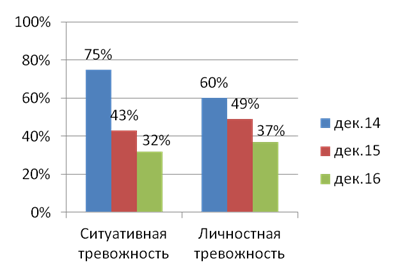 Мониторинг динамики развития общих и творческих способностей учащихся Межшкольного научно-исследовательского Центра:Мониторинг развития общих и творческих способностей учащихся Центра показывает устойчивую положительную динамику в развитии данных показателей. Целевой группой данного исследования являлись учащиеся 1-го и 2-го года обучения (выборка 200 чел.). Более чем у 90% учащихся общие и творческие способности развиты на высоком уровне, с незначительным преимуществом интеллектуальных способностей над креативными.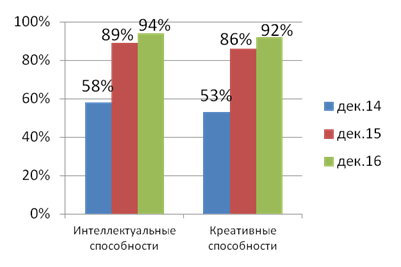 Диагностика сформированности профессиональной направленности и профессиональной мотивации учащихся Межшкольного научно-исследовательского Центра:Сформированность профессиональной направленности в данном исследовании понимается как гармоничное совпадение типа личности, профессиональной направленности и карты интересов. Следует отметить, устойчивую положительную тенденцию формирования профессиональной направленности учащихся, которая с каждым годом их обучения в центре становится наиболее выраженной. Профессиональная направленность (ярко выражена) наблюдается у 87% учащихся, профессиональная направленность в стадии формирования (средне выражена) у 11%, профессиональная направленность не сформирована (не выражена) у 2% учеников. 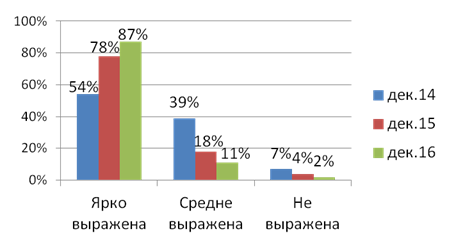 Диагностика склонности к исследовательской деятельности, навыков исследовательской деятельности, направленности исследовательского интереса учащихся:Формирование склонности учащихся Центра к исследовательской деятельности можно считать успешным, т.к. в результате диагностики выявлена тенденция увеличения числа учащихся с высоким уровнем склонности к ИД (с 7% до 30%), средним уровнем (с 50% до 64%), и уменьшения числа учащихся с низким уровнем (с 37% до 6%).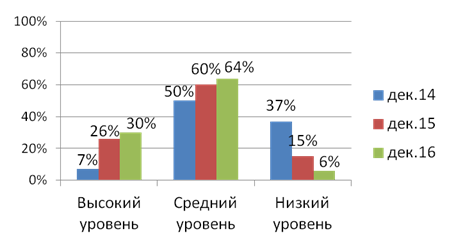 Диагностика выбора индивидуальной и профессиональной образовательной траектории и наличие педагогических способностей учащихся Межшкольного научно-исследовательского Центра:Мониторинг выбора учащимися индивидуальной и профессиональной образовательной траектории, наличия педагогических способностей у учащихся Центра отражает устойчивую положительную динамику в развитии данных показателей. Мы наблюдаем повышение уровня личностного перспективного планирования (с 45% до 62%), степени сформированности стиля жизнедеятельности (с 61% до 64%), степени выраженности педагогических способностей (с 55% до 60%).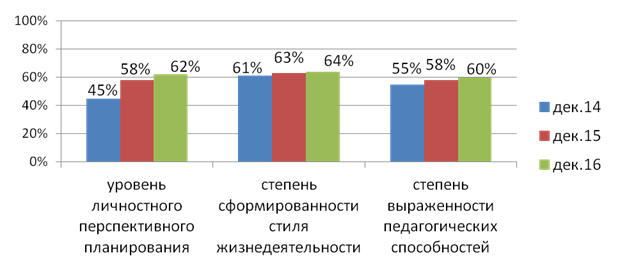 Динамика результативности участия воспитанников  межшкольного научно-исследовательского Центра в научных конференциях: За отчетный год количество воспитанников Центра – участников научных конференций выросло в 2 раза; количество победителей и призеров конференций различного уровня составило 178 человек за год.6) Результативность (определённая устойчивость положительных результатов).В течение 2 лет наблюдается устойчивая положительная динамика результативности участия воспитанников межшкольного научно-исследовательского Центра в научных конференциях (см.п.5 настоящего отчета). Расширился и перечень конференций Всероссийского и международного уровня, в которых успешно принимают участие воспитанники МНИЦ. В 2016 году таких конференций стало 18.По итогам 2015-2016 учебного года учреждение отмечено званиями Национальной образовательной программы «Интеллектуально-творческий потенциал России»: «Лидер инновационного образования», «Лучшее учреждение года», «Сто лучших образовательных учреждений России», «Лауреат Национальной образовательной программы «Интеллектуально-творческий потенциал России». По итогам года учреждение и его руководители стали членами Невской Образовательной Ассамблеи.В отчетном году разработан целый ряд инновационных продуктов, соответствующих плану инновационной работы.Инновационные продукты, разработанные в отчетном году в соответствии с планом откорректированная модель сетевого взаимодействия на основе межшкольного научно-исследовательского Центра; пакет учебно-методических материалов «Апробация интегрированной педагогической системы сетевого взаимодействия на основе межшкольного научно-исследовательского Центра»; статья с описанием форм работы по осмыслению учащимися, педагогами и родителями роли и места доверительных отношений взаимозаботы в их собственном становлении;статья с описанием форм организации образовательного процесса, направленных на выявление и развитие детской одарённости; статья с описанием интенсивных образовательныз технологий, успешно апробированных в рамках Межшкольного научно-исследовательского центра;статья с описанием усовершенствованной модели педагогического уклада, форм взаимообучения и взаимопомощи учащихся;электронный сборник «Интеллектуальное лето-2016»;сборник материалов краевого семинара для педагогов дополнительного образования;сборник тезисов статей учащихся межшкольного научно-исследовательского Центра – победителей и призёров Всероссийских и региональных конференций 2016 года;восемь опубликованных статей об опыте работы по теме проекта (см. п. 8 настоящего отчета). Инновационные продукты, разработанные в отчетном году помимо плана  статья с описанием инновационной модели сопряжённой педагогической системы одновременного развития педагогических и творческих способностей одарённых учащихся и социализации детей с ограниченными образовательными возможностями (детей с ограниченными возможностями здоровья, а также детей, оказавшихся в сложной жизненной ситуации), апробированной В рамках Межшкольного научно-исследовательского центра;статья с описанием принципиально новых моделей, разработанных на основе опыта деятельности Межшкольного научно-исследовательского центра (модель трёхступенчатой сопряжённой системы «общее школьное образование – углублённое дополнительное образование – педагогическое образование» в Межшкольном научно-исследовательском центре, модель классического элитарного образования в Межшкольном научно-исследовательском центре как предтече классического университетского образования);пакет материалов для краевого конкурса на лучшую организацию проектно-исследовательской деятельности в организациях дополнительного образования.Данные материалы востребованы на муниципальном, региональном и федеральном уровне. Часть из них была представлена в рамках муниципальных семинаров для педагогов, часть – на краевом педагогическом семинаре в марте 2016 г., краевом конкурсе ООДОД в ноябре 2016 г., а также на краевой конференции «Развитие дополнительного образования на Кубани: проблемы и перспективы» (декабрь 2016 г.)Была организована трансляция опыта и в рамках Всероссийских педагогических конкурсов и конференций в Москве, Санкт-Петербурге, Чебоксарах, Обнинске, Ярославле.О востребованности результатов работы МНИЦ свидетельствует количество обращений педагогов, желающих ознакомиться с материалами инновационной работы (свыше 50 человек за год), количество просмотров материалов, размещённых на сайте (до 10 в неделю). По запросам педагогов – участников семинаров и конференций осуществлено тиражирование отдельных материалов предыдущего года работы: методических рекомендаций «Стратегия и тактика работы с коллективом по реализации модели педагогической системы развития детей через педагогизацию образовательного пространства и уклада»; электронного сборника «Интеллектуальное лето-2015»; сборника материалов краевого семинара «Технология организации малых академий и их результативность».Это свидетельствует об устойчивых положительных результатах работы.7) Организация сетевого взаимодействия. Заинтересованные стороны, благополучатели продуктов проекта.Муниципальная система образования МО г.Краснодар.Учащиеся, педагоги общеобразовательных организаций, педагоги дополнительного образования, преподаватели высших учебных заведений г. Краснодара и территориально прилегающих к нему районов Краснодарского края и Республики Адыгея. Организации-партнеры:ФГБОУ ВПО «КубГУ»,ФГБОУ ВПО «КубГТУ»,Коммунальное внешкольное учебное заведение «Малая академия наук учащейся молодёжи» г. Севастополя (управление образования и науки Севастопольской городской государственной администрации),Общероссийская детская общественная организация МАН «Интеллект будущего»,Общероссийская общественная организация «Национальная система развития научной, творческой и инновационной деятельности молодёжи России «Интеграция»». В сетевом взаимодействии участвуют:ФГБОУ ВПО «КубГУ», отдельные факультеты и кафедры ФГБОУ ВПО «КубГТУ» – МУ ДО «Малая академия» – ОО г.Краснодара.Суть сетевого взаимодействия с общеобразовательными организациями заключается в том, что учащиеся межшкольного научно-исследовательского Центра, возвращаясь в свои школы, включаются в роль учеников-консультантов, помощников учителя, тем самым реализуя идею даяния другому. Для этого межшкольный научно-исследовательский Центр вступает в сетевое (или договорное) отношение с общеобразовательной организацией, выбирая для этого взаимодействия учителей, готовых к работе с такими учениками и желающих включить в свой учебный процесс технологии группового и индивидуального взаимообучения учащихся. Для воспитанников межшкольного научно-исследовательского Центра такая деятельность становится своеобразной педагогически-производственной практикой. Сетевое взаимодействие с вузами состоит, с одной стороны, в привлечении  профессорско-преподавательского состава к работе с одарёнными детьми, что обеспечит высокий уровень интеллектуальной и исследовательской деятельности школьников.  С другой стороны – в отборе и целевой подготовке ориентированных на конкретный вуз «продвинутых» абитуриентов из числа учащихся межшкольного научно-исследовательского Центра. Эта деятельность также предполагает разработку договорных отношений с вузами.В настоящее время МУ ДО «Малая академия» осуществляет взаимодействие с  общеобразовательными организациями города: гимназии №№ 3, 18, 23,  33,  82,  87, лицеи №№ 4, 48,  64,  90, средние школы №№ 32, 35, 49, 57,60, 74, 83, 84, 98, 101.8) Апробация и диссеминация результатов деятельности КИПОпыт апробируется через:семинары;мастер-классы педагогов;публикации;презентации опыта в рамках краевых   конкурсов ООДОД;презентации опыта в рамках Всероссийских конкурсов ООДОД;презентации опыта в рамках Всероссийских педагогических конференций; презентации опыта в рамках Всероссийских  научных конференций учащихся.Краевой уровенькраевой семинар педагогов дополнительного образования естественнонаучной направленности (16 марта 2016 г.); презентация опыта работы КИП (директор Мишарева Н.Ю., зам. директора Паскевич Н.Я., заведующие отделами Пуртова Н.П., Селезнева О.А., Городничая Е.Г., руководитель летнего профильного лагеря «АЛИР» Попова М.В.),мастер-классы педагогов Мильман Н.А., Забашта Е.Г., Гробовой С.А.. https://vk.com/smallacademya,публикация (Остапенко А.А., Ткач Д.С. Формы организации образовательного процесса в сопряжённых педсистемах, направленные на выявление и развитие детской одарённости // Психологическая служба как ресурс развития современного образования. Материалы IV краевой научно-практической конференции / Под научн. ред. А.А. Остапенко. – Краснодар: ИРО КК, 2016. – С. 24-28).презентация опыта в рамках краевых конкурсов ООДОД (краевой заочный конкурс  на лучшую организацию проектно-исследовательской деятельности в организациях дополнительного образования, 1 место (декабрь 2016)).Федеральный уровень      презентация опыта работы КИП на конкурсе молодых педагогов в рамках XIV Всероссийского педагогического открытого форума «Образование: взгляд в будущее» (октябрь 2016 г., зам. директора Попова М.В., педагог Романова Т.П.),    семь публикаций:Мишарева Н.Ю., Паскевич Н.Я., Остапенко А.А., Хагуров Т.А. Интеллект на службе милосердия. Инновационная модель сопряжённой педагогической системы одновременного развития педагогических и творческих способностей одарённых учащихся и социализации детей с ограниченными образовательными возможностями // Шаги успеха. Мат-лы II Международного фестиваля педагогических идей. 04 июля 2016 г.  /  Гл.  ред.  А.В.  Степанова. – Чебоксары: ООО «Образовательный центр «Инициатива», 2016. – С. 229-234.Остапенко А.А. Чему и как? (Стратегические ориентиры и аксиоматика моделирования воспитательного пространства школы в современных условиях) // Всё для администратора школы! Всероссийский научно-методический журнал. – 2016. – № 1 (49). – С. 16-21.Остапенко А.А. Математика для старшеклассников: от фрагментарности к системности // Математическое образование. – 2015. – № 4 (76). – С. 22-25.Остапенко А. От фрагмента к системе // Математика. Первое сентября. Методический журнал для учителей математики. – 2016. – № 3. – С. 18-19.Остапенко А.А. Модульная наглядность по математике: на пути к системности и целостности // Матэматыка [Минск]. – 2016. – № 3 (103). – С. 27-30.Романова Т.П. Особенности организации учебного процесса в разновозрастных группах // Сборник материалов XIII Всероссийского открытого форума «Образование: взгляд в будущее». – Обнинск, 2016.Попова М.В. Организация летнего профильного лагеря «Академия личностного и интеллектуального роста» // Сборник материалов XIII Всероссийского открытого форума «Образование: взгляд в будущее». – Обнинск, 2016.две презентации опыта в рамках Всероссийских конкурсов ООДОД (Конкурс образовательных проектов и программ по духовно-нравственному воспитанию детей и молодежи «ГРАЖДАНИН и ПАТРИОТ РОССИИ-2016» (лауреат в номинации «Образовательная организация – территория воспитания ГРАЖДАНИНА И ПАТРИОТА РОССИИ», июнь 2016; лауреат в номинации ««Учитель – Воспитатель - Педагог ГРАЖДАНИНА И ПАТРИОТА РОССИИ - 2016», июнь 2016));четыре презентации опыта в рамках Всероссийских педагогических конференций (V Всероссийский образовательный форум «Школа будущего» (Санкт-Петербург, 2016), XIV Всероссийский открытый форум «Образование: взгляд в будущее» (Обнинск, 2016), II Всероссийская конференция «Духовно-нравственное воспитание ГРАЖДАНИНА и ПАТРИОТА РОССИИ в условиях реализации ФГОС» (Санкт-Петербург, 2016); II Международный фестиваль педагогических идей (Чебоксары, 2016));пять презентаций опыта в рамках Всероссийских научных конференций учащихся («Юность, наука, культура», «Шаги в науку» (Обнинск, 2016), «Обретенное поколение», «Первые шаги в науке» (Непецино, 2016), «Открытие» (Ярославль, 2016)).2014110 победителей и призеров конференций различного уровня2015155 победителей и призеров конференций различного уровня2016178 победителей и призеров конференций различного уровня